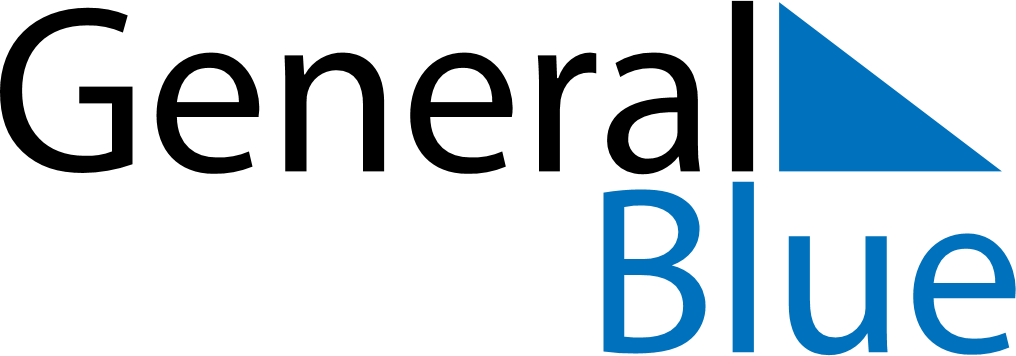 October 2025October 2025October 2025October 2025PhilippinesPhilippinesPhilippinesSundayMondayTuesdayWednesdayThursdayFridayFridaySaturday1233456789101011Mid-Autumn Festival1213141516171718192021222324242526272829303131